REPUBLIKA E SHQIPËRISEKOMISIONI QENDROR I ZGJEDHJEVEV E N D I MPËR REZULTATIN E SHORTIT PËR CAKTIMIN E RELATORIT TË KËRKESAVE ANKIMORE  NR. 33, NR. 34, NR. 35, PARAQITUR NË KQZ NË DATËN 26.06.2015 DHE NR. 36, NR. 37, NR. 38, NR. 39, NR. 40, NR. 41, NR. 42, NR. 43, NR. 44, NR. 45 PARAQITUR NË KQZ NË DATËN 27.06.2015Komisioni Qendror i Zgjedhjeve në mbledhjen e datës 29.06.2015, me pjesëmarrjen e:Lefterije	LUZI-			KryetareDenar		BIBA-			Zv/KryetarEdlira 		JORGAQI-		AnëtareGëzim 		VELESHNJA-		AnëtarHysen 		OSMANAJ-		AnëtarKlement         ZGURI-		AnëtarVera		SHTJEFNI-		AnëtareShqyrtoi çështjen me: Objekt: 	Caktimin e Anëtarit të KQZ-së që do të verifikojë dhe relatojë kërkesat ankimore të paraqitur më datë 26.06.2015 dhe 27.06.2015.Bazë Ligjore: 	Neni 23, pika 1, germa “a” dhe neni 129, pika 1 të ligjit nr 10019, datë 29.12.2008 “Kodi Zgjedhor i Republikës së Shqipërisë”, i ndryshuar. VËRENNë mbledhjen e datës 29.06.2015, ora 10.00, Komisioni Qendror i Zgjedhjeve bazuar në nenin 129, pika 1 të ligjit nr. 10019, datë 29.12.2008 “Kodi Zgjedhor i Republikës së Shqipërisë”, i ndryshuar, dhe Vendimin e KQZ-së nr. 21, datë 29.01.2013 “Pёr miratimin  e rregullave pёr  hedhjen e shortit  pёr caktimin e anёtarёve tё KQZ-sё qё relatojnё kёrkesat ankimore të regjistruara nё KQZ”, procedoi me hedhjen e shortit për caktimin e relatorit të kërkesave ankimore me nr. 33, nr. 34, nr. 35, regjistri, të paraqitur në KQZ në datë 26.06.2015 dhe kërkesat ankimore nr. 36, nr. 37, nr. 38, nr. 39, nr. 40, nr. 41, nr. 42, nr.43, nr. 44, nr. 45 regjistri, të paraqitur në KQZ në datë 27.06.2015.PËR KËTË ARSYEKomisioni Qendror i Zgjedhjeve mbështetur në nenin 21, pika 1, dhe nenin 129 pika 1 të ligjit nr. 10019, datë 29.12.2008 “Kodi Zgjedhor i Republikes së Shqipërisë”, i ndryshuar.V E N D 0 S I:Kërkesa ankimore e depozituar dhe e regjistruar me nr. 33, regj, datë 26.06.2015 në           regjistrin e ankimeve zgjedhore në KQZ, do të relatohet nga, Z. Hysen Osmanaj.Relatimi do tё bёhet nё datёn 29.06.2015, nё orёn 13:00.Kërkesa ankimore e depozituar dhe e regjistruar me nr. 34, regj, datë 26.06.2015 në           regjistrin e ankimeve zgjedhore në KQZ, do të relatohet nga, Znj. Lefterije Luzi.Relatimi do tё bёhet nё datёn 29.06.2015, nё orёn 13:00.Kërkesa ankimore e depozituar dhe e regjistruar me nr. 35, regj, datë 26.06.2015 në           regjistrin e ankimeve zgjedhore në KQZ, do të relatohet nga, Z. Klement Zguri.Relatimi do tё bёhet nё datёn 29.06.2015, nё orёn 13:00.Kërkesa ankimore e depozituar dhe e regjistruar me nr. 36, regj, datë 27.06.2015 në           regjistrin e ankimeve zgjedhore në KQZ, do të relatohet nga, Z. Denar Biba.Relatimi do tё bёhet nё datёn 29.06.2015, nё orёn 13:00.Kërkesa ankimore e depozituar dhe e regjistruar me nr. 37, regj, datë 27.06.2015 në           regjistrin e ankimeve zgjedhore në KQZ, do të relatohet nga, Z. Gëzim Veleshnja.Relatimi do tё bёhet nё datёn 29.06.2015, nё orёn 13:00.Kërkesa ankimore e depozituar dhe e regjistruar me nr. 38, regj, datë 27.06.2015 në           regjistrin e ankimeve zgjedhore në KQZ, do të relatohet nga, Z. Hysen Osmanaj.Relatimi do tё bёhet nё datёn 29.06.2015, nё orёn 13:00.Kërkesa ankimore e depozituar dhe e regjistruar me nr. 39, regj, datë 27.06.2015 në           regjistrin e ankimeve zgjedhore në KQZ, do të relatohet nga, Z. Klement Zguri.Relatimi do tё bёhet nё datёn 29.06.2015, nё orёn 13:00.Kërkesa ankimore e depozituar dhe e regjistruar me nr. 40, regj, datë 27.06.2015 në           regjistrin e ankimeve zgjedhore në KQZ, do të relatohet nga, Znj. Edlira Jorgaqi.Relatimi do tё bёhet nё datёn 29.06.2015, nё orёn 13:00.Kërkesa ankimore e depozituar dhe e regjistruar me nr. 41, regj, datë 27.06.2015 në           regjistrin e ankimeve zgjedhore në KQZ, do të relatohet nga, Znj. Vera Shtjefni.Relatimi do tё bёhet nё datёn 29.06.2015, nё orёn 13:00.Kërkesa ankimore e depozituar dhe e regjistruar me nr. 42, regj, datë 27.06.2015 në           regjistrin e ankimeve zgjedhore në KQZ, do të relatohet nga, Znj. Vera Shtjefni.Relatimi do tё bёhet nё datёn 29.06.2015, nё orёn 13:00.Kërkesa ankimore e depozituar dhe e regjistruar me nr. 43, regj, datë 27.06.2015 në           regjistrin e ankimeve zgjedhore në KQZ, do të relatohet nga, Z. Gëzim Veleshnja.Relatimi do tё bёhet nё datёn 29.06.2015, nё orёn 13:00.Kërkesa ankimore e depozituar dhe e regjistruar me nr. 44, regj, datë 27.06.2015 në           regjistrin e ankimeve zgjedhore në KQZ, do të relatohet nga, Znj. Edlira Jorgaqi.Relatimi do tё bёhet nё datёn 29.06.2015, nё orёn 13:00.Kërkesa ankimore e depozituar dhe e regjistruar me nr. 45, regj, datë 27.06.2015 në           regjistrin e ankimeve zgjedhore në KQZ, do të relatohet nga, Znj. Lefterije Luzi.Relatimi do tё bёhet nё datёn 29.06.2015, nё orёn 13:00.Ky vendim hyn në fuqi menjëherë.Kundër këtij vendimi mund të bëhet ankim në Kolegjin Zgjedhor pranë Gjykatës së Apelit           Tiranë, brenda 5 ditëve nga shpallja e tij.Lefterije	 LUZI-	          KryetareDenar          BIBA-		Zv/KryetarEdlira  	 JORGAQI-	          AnëtareGëzim          VELESHNJA-	AnëtarHysen 	 OSMANAJ-		AnëtarKlement       ZGURI-		AnëtarVera		 SHTJEFNI-		Anëtare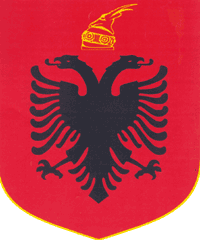 